ΣΥΛΛΟΓΟΣ ΕΚΠΑΙΔΕΥΤΙΚΩΝ Π. Ε.                    Μαρούσι  4 –  3 – 2019                                                                                                                   ΑΜΑΡΟΥΣΙΟΥ                                                   Αρ. Πρ.: 46Ταχ. Δ/νση: Κηφισίας 211                                            Τ. Κ. 15124 Μαρούσι                                            Τηλ.: 210 8020697                                                                          Πληροφ.: Πολυχρονιάδης Δ. (6945394406)                                                                  Email:syll2grafeio@gmail.com                                      	Δικτυακός τόπος: http//: www.syllogosekpaideutikonpeamarousisou.grΠρος: Δήμο Αμαρουσίου, Δήμο Χαλανδρίου, Δήμο Φιλοθέης – Ψυχικού, Ένωση Γονέων Αμαρουσίου, Ένωση Γονέων Χαλανδρίου, Φορείς και συλλόγους του Δήμου Αμαρουσίου, Β΄ Ε.Λ.Μ.Ε. Ανατ. Αττικής, Υπουργείο Περιβάλλοντος, ΥΠΠΕΘ. Κοινοποίηση: Δ. Ο. Ε., Συλλόγους Εκπ/κών Π. Ε. της χώρας, Μέλη του συλλόγου μας Θέμα: « ΟΧΙ ΣΤΗΝ ΕΓΚΑΤΑΣΤΑΣΗ ΚΑΖΙΝΟ ΣΤΟ ΚΤΗΜΑ ΔΗΛΑΒΕΡΗ (όρια Δήμων Αμαρουσίου – Χαλανδρίου) – Συμμετέχουμε στην κινητοποίηση φορέων – κατοίκων των Δήμων Χαλανδρίου και Αμαρουσίου την Πέμπτη 14 – 3  – 2019 στις 12:30 στο Υπουργείο Περιβάλλοντος & Ενέργειας – Μεσογείων 119, Αθήνα ». Η εταιρεία Regency, που ελέγχει το καζίνο της Πάρνηθας  μετά τη ψήφιση του νόμου για την μετεγκατάστασή του, θέλει να προχωρήσει σύντομα στην ολοκλήρωση του έργου, που θα αυξήσει τα υπερκέρδη της. Για να το πετύχει αυτό επιδιώκεται η μετεγκατάστασή του να γίνει μέσα στον αστικό ιστό. Επιδίωξη τους μάλιστα είναι η μετεγκατάσταση να γίνει στην περιοχή που βρίσκεται στα σύνορα των Δήμων Αμαρουσίου – Χαλανδρίου και μάλιστα πολύ κοντά σε σχολικές μονάδες.Πρέπει να ξεκαθαρίσουμε  το αυτονόητο: Η βιομηχανία του τζόγου  δε συμβάλλει ούτε στην ανάπτυξη, ούτε και στην παραγωγή νέου πλούτου, αντίθετα οδηγεί στη μεταφορά εισοδημάτων προσπαθώντας να δημιουργήσει ψεύτικες ελπίδες, αλλά με κερδισμένο πάντα  τον «γκρουπιέρη», δηλαδή την Regency Entertainment που διαχειρίζεται το καζίνο της Πάρνηθας και δύο ακόμα καζίνο στη Θεσσαλονίκη. Όλοι γνωρίζουν ότι ο τζόγος οδηγεί σε εθισμό και εξάρτηση με καταστροφικές συνέπειες στη ζωή του τζογαδόρου και των οικείων του. Θεωρείται μάλιστα ότι η θεραπευτική αντιμετώπιση από τον τζόγο είναι από τις πιο δύσκολες περιπτώσεις απεξάρτησης.Από ότι φαίνεται όμως η κυβέρνηση ενδιαφέρεται πολύ περισσότερο για την αύξηση των κερδών των μονοπωλίων και των επιχειρηματικών ομίλων παρά για τις αρνητικές συνέπειες που θα δημιουργήσει στην περιοχή των Δήμων Αμαρουσίου και Χαλανδρίου, στους κατοίκους, αλλά και στους μαθητές των σχολείων μας.Πρέπει να αναφέρουμε ότι στην εγκατάσταση του καζίνο στην περιοχή (σύνορα Δήμων Αμαρουσίου και Χαλανδρίου) έχουν αντιταχθεί ήδη η Ένωση Συλλόγων Γονέων Μαθητών του Δήμου Χαλανδρίου  και το Δημοτικό Συμβούλιο του Δήμου Χαλανδρίου. Στη βάση αυτή το Δ. Σ. του Συλλόγου Εκπ/κών Π. Ε. Αμαρουσίου εκφράζει την κατηγορηματική του αντίθεση στην απαράδεκτη κυβερνητική απόφαση για μετεγκατάσταση του καζίνο της Πάρνηθας στο κτήμα «Δηλαβέρη» του Δήμου Αμαρουσίου.Η σχεδιαζόμενη κατασκευή της ιδιωτικής πόλης των ξενοδοχείων και των καζίνο θα επιβαρύνει ακόμη περισσότερο τις περιοχές κατοικίες, υποβαθμίζοντας περαιτέρω την ποιότητα ζωής των κατοίκων με τις κυκλοφοριακές και περιβαλλοντικές επιπτώσεις που θα επιφέρουν σε μια ιδιαίτερα κορεσμένη περιοχή.Εκφράζουμε επιπλέον την ρητή μας αντίθεση στη λογική της ηθικής νομιμοποίησης του τζόγου και την προώθηση του «οράματος» του εύκολου πλουτισμού ως ατομικής διεξόδου στο αδιέξοδο που δημιουργεί η οικονομική κρίση και οι μνημονιακές πολιτικές.Οι πόλεις μας έχουν ανάγκη από χώρους προώθησης της γνώσης (σχολεία), της  πραγματικής παραγωγής και της τεχνολογικής καινοτομίας, αλλά και από χώρους άθλησης και αναψυχής για το λαό (γήπεδα, αθλητικά κέντρα κ.λπ.) και όχι από καζίνο τα οποία προωθούν τη λογική του τζόγου και του εύκολου πλουτισμού.Μόνο με την ανέγερση τέτοιων χώρων: γνώσης, πολιτισμού, δημιουργίας και μαζικού αθλητισμού, ικανών να συμβάλλουν στην αποφόρτιση της περιβαλλοντικής υποβάθμισης και την καλλιέργεια δημιουργικών αγωνιστικών προτύπων για την νέα γενιά μπορούμε να έχουμε ελπίδες για το μέλλον της κοινωνίας και των παιδιών μας.Καλούμε το Δήμο και το Δημοτικό Συμβούλιο Αμαρουσίου να λάβουν απόφαση ανάλογη με αυτή του Δήμου Χαλανδρίου, ώστε να μην εγκατασταθεί το ΚΑΖΙΝΟ στην περιοχή του Δήμου Αμαρουσίου.Καλούμε  το αρμόδιο υπουργείο Περιβάλλοντος να μην επιτρέψει την μετεγκατάσταση του καζίνο μέσα στον αστικό ιστό των Δήμων Αμαρουσίου και Χαλανδρίου (και φυσικά σε κανέναν αστικό ιστό της χώρας).Καλούμε την κυβέρνηση να αποσύρει άμεσα το ειδικό χωρικό σχέδιο.Εκφράζουμε την έντονη αντίθεσή μας στη μεταφορά του «καζίνο της Πάρνηθας» στη συγκεκριμένη περιοχή αλλά και γενικά στη λογική «κάθε περιφέρεια με το καζίνο της».Απαιτούμε τη ριζική τροποποίηση του νόμου 4269/14, που επιτρέπει την ιδιωτική πολεοδόμηση, μέσω των Ε.Χ.Σ. καθώς και του Ρυθμιστικού Σχεδίου Αθήνας (ν.4277/14), που χαρακτηρίζει την περιοχή μας – Δήμο Αμαρουσίου –    «πόλο υπερτοπικής ανάπτυξης και διαδημοτικό κέντρο ευρείας ακτινοβολίας».ΘΕΩΡΟΥΜΕ ΑΝΑΓΚΑΙΟ:Να υπάρξει κλιμάκωση των κινητοποιήσεων, εάν δεν απορριφθεί το αίτημα της εταιρείας για την μεταφορά του καζίνο στο Μαρούσι.Να υπάρξει συντονισμός με τους φορείς του Δήμου Αμαρουσίου και των όμορων Δήμων Χαλανδρίου και Φιλοθέης – Ψυχικού με την προοπτική λειτουργίας επιτροπής αγώνα ενάντια στην εγκατάσταση του ΚΑΖΙΝΟ στην περιοχή μας.  ΣΤΟ ΠΛΑΙΣΙΟ ΑΥΤΟ ΤΟ Δ. Σ. ΤΟΥ ΣΥΛ. ΕΚΠ/ΚΩΝ Π. Ε. ΑΜΑΡΟΥΣΊΟΥ ΚΑΛΕΙ ΤΑ ΜΕΛΗ ΤΟΥ ΝΑ ΣΥΜΜΕΤΑΣΧΟΥΝ ΜΑΖΙΚΑ ΣΤΗΝ κινητοποίηση φορέων – κατοίκων των Δήμων Χαλανδρίου και Αμαρουσίου την Πέμπτη 14 – 3 – 2019 στις 12:30 στο Υπουργείο Περιβάλλοντος & Ενέργειας (Μεσογείων 119, Αθήνα) ΚΑΙ ΓΙΑ ΤΗ ΔΙΕΥΚΟΛΥΝΣΗ ΤΗΣ ΣΥΜΜΕΤΟΧΗΣ ΤΩΝ ΣΥΝΑΔΕΛΦΩΝ – ΜΕΛΩΝ ΤΟΥ ΣΥΛΛΟΓΟΥ ΜΑΣ ΚΗΡΥΣΣΟΥΜΕ ΤΡΙΩΡΗ ΔΙΕΥΚΟΛΥΝΤΙΚΗ ΣΤΑΣΗ ΕΡΓΑΣΙΑΣ για τις τρεις τελευταίες ώρες του πρωινού κύκλου ή τις τρεις πρώτες ώρες του απογευματινού κύκλου της Πέμπτης 14 – 3 – 2019.  ΟΛΟΙ/ΟΛΕΣ ΣΤΗΝ ΚΙΝΗΤΟΠΟΙΗΣΗ!!!!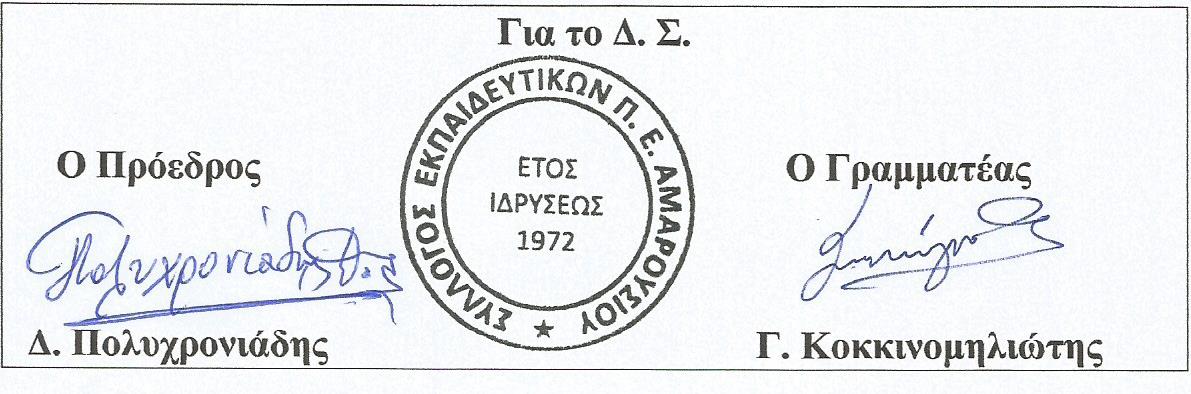 